1.- Redondea las siguientes cantidades a las cifra que se indicaA) 462 redondeo a decenas _________  B) 462 redondeo a centenas _________ C) 179 redondeo a unidades _________  D) 179 redondeo a decenas _________  2.- Redondea los céntimos de las siguientes cantidades.A) 2,53 redondeo a ___________ 	B) 0,48 redondeo a ___________ C) 5,45 redondeo a ___________ 	D) 5,55 redondeo a ___________ 3.- Qué número se forma con estas descomposiciones:A) 352 D y 24 U = _________		B) 2 UM 35 C 15 U = _________4.- Descompón de cuatro formas distintas el número 2678 .  _____________________________      _____________________________________________________________      ________________________________5.- Calcula mentalmenteA) 5478 + 600 = ___________ 		B) 1356 + 9 =  ____________ C) 5478  - 600 = ___________ 		D) 1356  - 9 =  ____________ 6.- Calcula el triple el cuádruple de…A)  250 su triple es: __________  	B)  250 su cuádruple es: __________ A)  132 su triple es: __________  	B)  132 su cuádruple es: __________  	 7.- Expresa en cada longitud en la unidad indicadaA) 12 m y 23 cm = ______ cm   		B) 7 m y 25 dm = ______ cm C) 2 dam y 15 m = ______ m   		D) 3 km y 5 Hm = ______ m   8.- Tomando como unidad un cuadrado de la cuadrícula, averigua cuándo miden estas figuras. 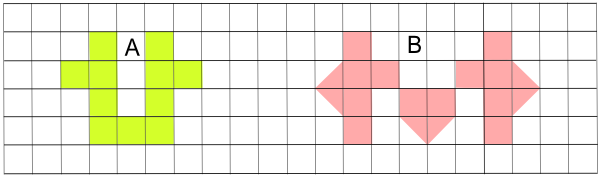 A = ________________ 	     B = ________________9.- Se han cargado dos mil trescientos cincuenta y cuatro sacos de patatas en cada uno de los tres camiones de una empresa de transportes. ¿Cuántos sacos se han cargado en total? 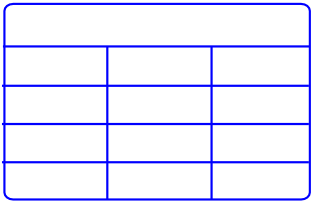 Respuesta: ______________________________10.- Observa la siguiente multiplicación y responde las preguntas. “Se han cargado 1345 sacos en cada uno de los cuatro camiones anteriores. ¿Cuántos sacos van a transportar?.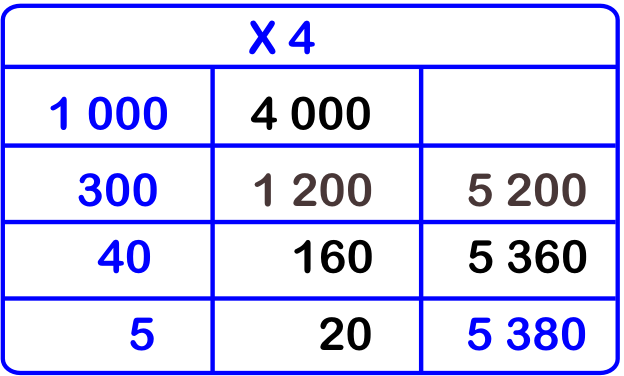 A) ¿Cuántos sacos transportarían en total si en cadacamión se cargan 345 sacos? ______________B) ¿Y si en cada camión se cargan ahora 1040 sacos? ______________ C) Si al final transportan 5 200 sacos en los cuatro camiones. ¿Cuántos sacos llevarían cada uno de ellos? ___________D) Y si al final transportan 1 360 sacos en los cuatro camiones. ¿Cuántos sacos llevarían cada uno de ellos? ___________EVAL. U.3     MATEMÁTICAS  ABN  3º PRIMARIAFECHA:NOMBRE:                                                                                       CURSO:NOMBRE:                                                                                       CURSO: